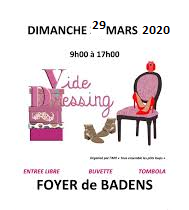 BULLETIN INSCRIPTIONNOM :…………………………………..PRENOM :………………………..Téléphone :…………………………..Nombre de table de 1.80m à 5€ :………………….Nombre de table de 3 m à 7€ :…………………………Nombre de portant à 2€ :…………………..Nombre de formule repas réservé à 5 € :  ……………………..Total en euros à régler à l’arrivée :…………………………..Inscription avant le mercredi 25 Mars au 06 09 48 11 42